BULLETIN MISSIONNAIRESABBAT 13 JANVIER 2024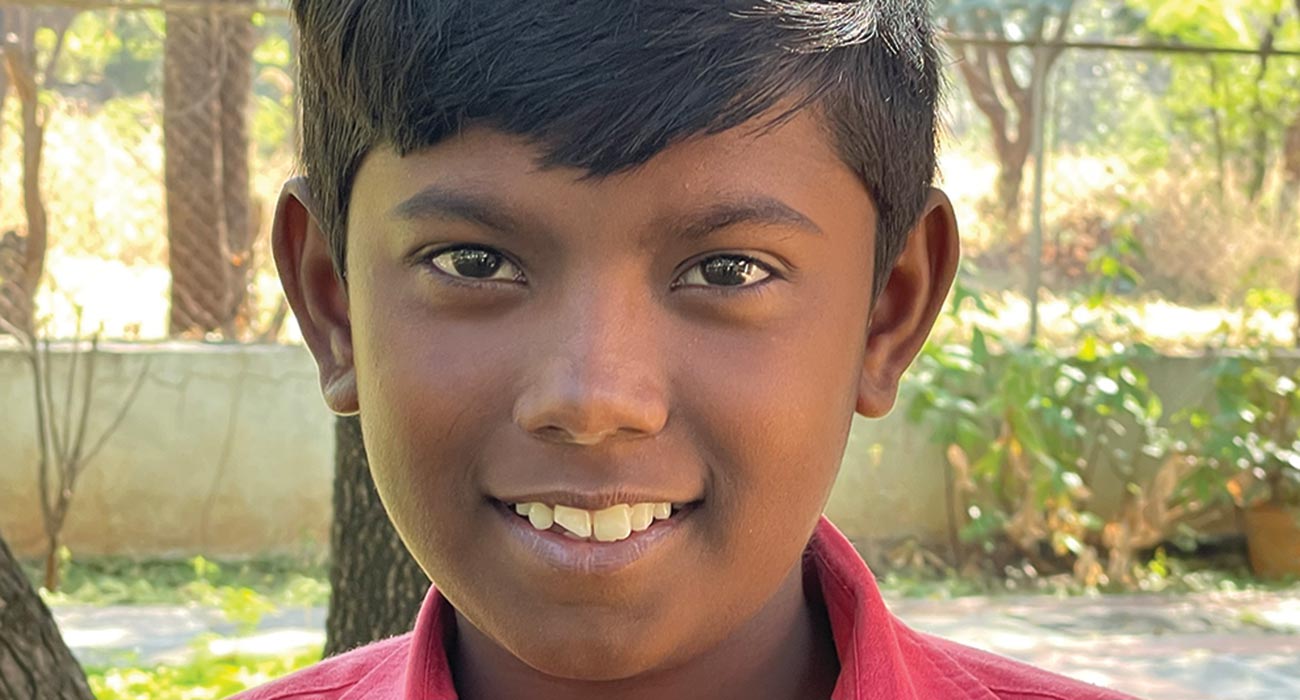 Le garçon le plus heureux d'IndeAux enseignants de l’École du sabbat : Cette histoire est pour le sabbat 13 janvier.Par Andrew McChesneyUn garçon de 10 ans voulait tellement aller à l’école qu’il est tombé malade.Joshua vivait en Inde et il n’était jamais allé à l’école. Il avait un bon esprit. Quoi qu'il ait entendu, il s'en souvenait. Ses parents ont fait de leur mieux pour lui offrir une bonne enfance, mais ils n'avaient pas les moyens de l'envoyer à l'école.Josué vivait dans une ville où il était entouré de garçons et de filles comme lui. Les garçons et les filles avaient des parents pauvres qui ne pouvaient pas les envoyer à l'école. Ainsi, pendant que leurs parents travaillaient dans des usines ou dans des fermes, les enfants jouaient toute la journée.Joshua aimait jouer. Mais plus que jouer, il voulait apprendre. Au bout d'un moment, Joshua a arrêté de sortir de chez lui pour jouer. Il est tombé malade alors qu'il restait tristement à la maison, souhaitant aller à l'école.Mon père commença à s'inquiéter. La mère est devenue inquiète. Même les voisins étaient inquiets.Un jour, ses parents l’ont emmené au marché pour acheter de la nourriture. Alors qu’ils se dirigeaient vers le marché, ils passèrent devant le portail d’une école adventiste du septième jour. Josué a vu des enfants rassemblés pour le culte du matin. Les garçons portaient l'uniforme scolaire composé de pantalons bleu marine et de chemises blanches, et les filles portaient des jupes bleu marine et des chemisiers blancs. Ils tenaient des manuels scolaires à la main et chantaient Jésus.Josué se tenait près de la porte pour écouter. Son visage était rempli du désir d'être avec eux, de porter l'uniforme qu'ils portaient, de porter les livres qu'ils portaient et surtout de chanter les chansons qu'ils chantaient. Ses parents virent son regard nostalgique. Ils sont entrés pour poser des questions sur l'école.Un professeur leur a dit que l'école était chrétienne et qu'il y avait aussi une église sur le campus. Il les présenta au pasteur de l'église.Ses parents n'étaient pas chrétiens. Ils ne connaissaient pas Jésus. Mais ils connaissaient la prière parce qu’ils priaient leurs propres dieux. Le père a demandé au pasteur de prier son Dieu pour Josué.« Demandez à votre Dieu d'aider notre fils à aller à l'école», a déclaré le père.Le pasteur a prié : « Cher Jésus, aide Josué à obtenir une bonne éducation. Amen."Après la prière, le pasteur a parlé au Père, à la Mère et à Josué du Dieu qu'il venait de prier.« Jésus est le Dieu qui a créé les cieux et la terre », a-t-il déclaré. « Jésus nous a créés, toi et moi. Jésus a créé Josué.Son père a demandé si Joshua pouvait étudier à l'école même si la famille n'avait pas d'argent. Il a dit que le garçon était malade parce qu'il voulait aller à l'école.Le pasteur a dit qu'il parlerait avec le directeur de l'école.Les yeux de Joshua s'illuminèrent d'espoir. Il avait écouté attentivement la prière du pasteur, et maintenant il résolut de prier le Dieu du pasteur pour obtenir de l'aide. « Je prierai Jésus de me laisser aller à l'école », a-t-il déclaré.Le pasteur a été impressionné. « Dieu répond aux prières de la foi », a-t-il déclaré.Et Dieu l’a fait.Aujourd'hui, Joshua a 13 ans et est peut-être le garçon le plus heureux d'Inde ! Il porte fièrement son uniforme bleu marine et blanc et se joint aux autres enfants pour chanter fort et joyeusement. Le directeur a trouvé quelqu'un pour payer ses études et Joshua étudie dur. Il rêve de devenir pasteur quand il sera grand.« Le pasteur et le directeur ont été très gentils avec nous », a-t-il déclaré. « Ils nous ont présenté Jésus. Je suis tellement reconnaissant que Jésus ait répondu à mes prières. ⎭Une partie de l'offrande du treizième sabbat de ce trimestre contribuera à la construction d'un lycée à l'école de Josué à Aurangabad, en Inde. Merci d’avoir planifié une généreuse offrande du treizième sabbat.